Publicado en Madrid el 23/05/2024 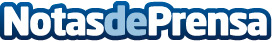 IMOU, líder en videovigilancia inteligente, desembarca en EspañaCon una experiencia de casi 10 años, IMOU se ha establecido en el mercado como expertos en seguridad, red y tecnología para el hogar. La marca, con presencia en más de 80 países, cuenta con IMOU Cloud, una nube con más de 20 nodos en todo el mundo que ya cuenta con más de 40 millones de usuarios registrados. IMOU SENSE™, un algoritmo Al que incluye vídeo, audio y navegación, así como algoritmos de percepción. El uso de tecnología punta hace de los dispositivos lMOU uno de los más precisos e inteligentesDatos de contacto:Guillermo SalasAgencia Best601 605 226Nota de prensa publicada en: https://www.notasdeprensa.es/imou-lider-en-videovigilancia-inteligente Categorias: Nacional Imágen y sonido Inteligencia Artificial y Robótica Dispositivos móviles Hogar Innovación Tecnológica http://www.notasdeprensa.es